This guide has been designed to be read in conjunction with the Corporate Sponsorship Program Application Form. Ifyou have further questions after reading this guide, please email sponsorship@stanwell.com or call (07) 4930 3634 (Northern) or (07) 4160 9165 (South Burnett).About StanwellWe own and operate a portfolio of energy generation assets in Queensland. This includes two of the youngest and most efficient coal-fired power stations in Australia – Stanwell Power Station near Rockhampton and Tarong North Power Station in the South Burnett.We are proud to generate the energy that powers Queensland lives and businesses.We believe in affordable, reliable and clean energy and that’s why we are exploring new ways of producing electricity that enhances lives and protects the environment.With more than 1000 employees and gas and coal-fired plant located across the state, Stanwell is well placed to provide efficient and competitive power to Queenslanders well into the future.Our asset map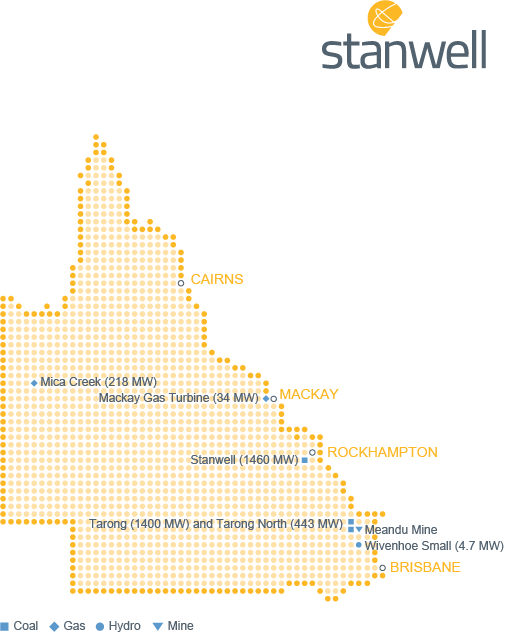 About the Corporate Sponsorship ProgramStanwell is committed to supporting activities that make a genuine ‘quality of life’ contribution to thecommunities that host our assets in the South Burnett,  Rockhampton and Mount Isa regions.The activities we support will generally be events or projects that are short to medium-term in nature.If your project could be described as a partnership (i.e. ongoing association with Stanwell andaccruing community benefits), consider applying to one of Stanwell’s community fund. See the website to find out more about these programs.EligibilityTo be eligible for funding through Stanwell’s Corporate Sponsorship Program, you must demonstratethat your activity meets a set of minimum criteria. This includes elements such as the activity:being relevant to a specific region in which Stanwell operates (see map above)having broad appeal to people within that regionnot endorsing a private sector or political organisation, or a particular brand or productnot requiring a commitment beyond three years at the time of applicationnot solely benefitting an individualbeing delivered by a capable organisation.Preparing your applicationSection 1: Applicant detailsPlease note all correspondence regarding the application will be sent to the contact details you supply in this section. Our preference for communication is email so, if possible, please provide an emailaddress that is regularly monitored.Applications must come from a registered organisation. Applications from individuals will not be considered under this program.Section 2: Activity overviewThis is your opportunity to market the activity for which you are seeking sponsorship. Think about what makes your activity special and the relationship between the event and Stanwell.In this section, you also need to provide all the basic information about the activity – location, date/s,time/s and, critically, who will receive any funds raised through the activity.Section 3: Organisation overviewIn this section you are required to describe your organisation and what it does.If your activity will benefit one of Stanwell’s host communities but your organisation isn’t local, or ifyour activity will also benefit other region/s, it is important that you explain how much of your activity isdirectly relevant to a Stanwell host community.If other organisations will be helping deliver the activity, tell us in this section.Section 4: Sponsorship detailsTell us the value of the sponsorship you are seeking, either as a dollar figure or range, or in terms ofgoods/in-kind contributions. If you feel it will improve the strength of your overall application, attachquote/s for items or services.In this section, detail any other sponsors you have already secured for the activity or who are majorsponsors of your organisation.If there is flexibility in the amount you are asking for (for example, Gold, Silver, Bronze levels ofsponsorship) provide details of other options Stanwell could consider.Please note that any ongoing costs associated with the activity beyond those specified in yourapplication will not be funded by Stanwell.Section 5: Community benefitsExplain who will benefit from the activity and how (e.g. students from Smith State School grades 2-6accessing specialist music tuition). If the activity will bring a range of people in a community together,tell us how often and for what purpose.Section 6: Benefits to StanwellStanwell will usually want to see the Stanwell logo (generally the local Stanwell asset name)associated with the activity, but there are other ways to acknowledge Stanwell’s support in addition toor instead of branding. Examples of benefits include (but are not limited to):Advertising placementsSpeaking opportunitiesMedia exposureAttendance at/tickets to the activity or related eventsAccess to goods and services related to the activityRight to use associated footage/photographs.Consider what will work best for your activity that aligns with Stanwell’s brand and business.Section 7: DeclarationThe representative signing this section should be the most senior person in your organisation and/orthe person overseeing the activity.Application checklistBefore you send in your application, confirm that you have:correctly completed your application:All seven sections of the application form have been completed.Your contact details are correct.The declaration has been signed by the appropriate representatives/s.attached:Copies of associated quote/s, if applicable.When to applyApplications can be submitted at any time, but it is advisable that you allow sufficient lead time toensure your activity receives due consideration and for Stanwell to realise the value of benefits beingoffered. A minimum of eight weeks before the funds are required is recommended.Where to applyEmail sponsorship@stanwell.comFor activities related to the South Burnett:Community Relations CoordinatorTarong Power StationPO Box 15NANANGO QLD 4615For activities related to communities in and surrounding Rockhampton and Mount Isa:Community Relations AdvisorCommunity and Stakeholder EngagementGPO Box 800BRISBANE QLD 4001The processWe aim to provide a final decision in writing (email or letter) within four weeks of receipt of yourapplication. If you have provided an email address, you will also receive an email acknowledgingreceipt of your application to signal that the evaluation process is underway.Note that successful applicants may be required to sign an agreement with Stanwell that clearlyoutlines the conditions attached to the funding. Regardless of the amount, we will document ourexpectations in relation to benefits and explain the payment process in a letter/email.DisclaimerStanwell’s Corporate Sponsorship Program has a fixed budget for each financial year that must bebalanced across multiple communities and activity types. This means that some applications will notbe successful, regardless of their quality and/or suitability.If your application is unsuccessful on one occasion, you can generally submit a new application for the same activity the following financial year. Alternatively, it may qualify for consideration under another Stanwell funding program, in which case you will be notified.